Topic 2: Functions and EquationsTopic 2: Functions and EquationsTopic 2: Functions and EquationsTopic 2: Functions and EquationsTopic 2: Functions and EquationsTopic 2: Functions and EquationsTopic 2: Functions and EquationsTopic 2: Functions and EquationsTopic 2: Functions and EquationsTopic 2: Functions and EquationsTopic 2: Functions and EquationsTopic 2: Functions and EquationsPolynomialsPolynomialsPolynomialsPolynomialsPolynomialsPolynomialsPolynomialsPolynomialsPolynomialsPolynomialsPolynomialsThe Remainder Theorem states: The Remainder Theorem states: The Remainder Theorem states: The Remainder Theorem states: The Remainder Theorem states: The Remainder Theorem states: The Remainder Theorem states: The Remainder Theorem states: The Remainder Theorem states: The Remainder Theorem states: The Remainder Theorem states: The Remainder Theorem states: The Factor Theorem states:The Factor Theorem states:The Factor Theorem states:The Factor Theorem states:The Factor Theorem states:The Factor Theorem states:The Factor Theorem states:The Factor Theorem states:The Factor Theorem states:The Factor Theorem states:The Factor Theorem states:If a polynomial  is divided by , thenIf a polynomial  is divided by , thenIf a polynomial  is divided by , thenIf a polynomial  is divided by , thenIf a polynomial  is divided by , thenIf a polynomial  is divided by , thenIf a polynomial  is divided by , thenIf a polynomial  is divided by , thenIf a polynomial  is divided by , thenIf a polynomial  is divided by , thenIf a polynomial  is divided by , thenIf a polynomial  is divided by , thenA polynomial  has a factor  if and only if :A polynomial  has a factor  if and only if :A polynomial  has a factor  if and only if :A polynomial  has a factor  if and only if :A polynomial  has a factor  if and only if :A polynomial  has a factor  if and only if :A polynomial  has a factor  if and only if :A polynomial  has a factor  if and only if :A polynomial  has a factor  if and only if :A polynomial  has a factor  if and only if :A polynomial  has a factor  if and only if :Polynomial function: Factors, Roots, Zeros Polynomial function: Factors, Roots, Zeros Polynomial function: Factors, Roots, Zeros Polynomial function: Factors, Roots, Zeros Factors are:  and Factors are:  and Factors are:  and Factors are:  and Factors are:  and The line of symmetry of is: This can also be used to find turning point of quadratic by plugging The line of symmetry of is: This can also be used to find turning point of quadratic by plugging The line of symmetry of is: This can also be used to find turning point of quadratic by plugging The line of symmetry of is: This can also be used to find turning point of quadratic by plugging The line of symmetry of is: This can also be used to find turning point of quadratic by plugging The line of symmetry of is: This can also be used to find turning point of quadratic by plugging The line of symmetry of is: This can also be used to find turning point of quadratic by plugging The line of symmetry of is: This can also be used to find turning point of quadratic by plugging The line of symmetry of is: This can also be used to find turning point of quadratic by plugging The line of symmetry of is: This can also be used to find turning point of quadratic by plugging The line of symmetry of is: This can also be used to find turning point of quadratic by plugging The line of symmetry of is: This can also be used to find turning point of quadratic by plugging The line of symmetry of is: This can also be used to find turning point of quadratic by plugging The line of symmetry of is: This can also be used to find turning point of quadratic by plugging Polynomial function: Factors, Roots, Zeros Polynomial function: Factors, Roots, Zeros Polynomial function: Factors, Roots, Zeros Polynomial function: Factors, Roots, Zeros Zeros are:  and Zeros are:  and Zeros are:  and Zeros are:  and Zeros are:  and The line of symmetry of is: This can also be used to find turning point of quadratic by plugging The line of symmetry of is: This can also be used to find turning point of quadratic by plugging The line of symmetry of is: This can also be used to find turning point of quadratic by plugging The line of symmetry of is: This can also be used to find turning point of quadratic by plugging The line of symmetry of is: This can also be used to find turning point of quadratic by plugging The line of symmetry of is: This can also be used to find turning point of quadratic by plugging The line of symmetry of is: This can also be used to find turning point of quadratic by plugging The line of symmetry of is: This can also be used to find turning point of quadratic by plugging The line of symmetry of is: This can also be used to find turning point of quadratic by plugging The line of symmetry of is: This can also be used to find turning point of quadratic by plugging The line of symmetry of is: This can also be used to find turning point of quadratic by plugging The line of symmetry of is: This can also be used to find turning point of quadratic by plugging The line of symmetry of is: This can also be used to find turning point of quadratic by plugging The line of symmetry of is: This can also be used to find turning point of quadratic by plugging Polynomial function: Factors, Roots, Zeros Polynomial function: Factors, Roots, Zeros Polynomial function: Factors, Roots, Zeros Polynomial function: Factors, Roots, Zeros X-Intercepts are at:  or X-Intercepts are at:  or X-Intercepts are at:  or X-Intercepts are at:  or X-Intercepts are at:  or The number of solutions of a quadratic equation depends on the value of the discriminant:The number of solutions of a quadratic equation depends on the value of the discriminant:The number of solutions of a quadratic equation depends on the value of the discriminant:The number of solutions of a quadratic equation depends on the value of the discriminant:The number of solutions of a quadratic equation depends on the value of the discriminant:The number of solutions of a quadratic equation depends on the value of the discriminant:The number of solutions of a quadratic equation depends on the value of the discriminant:The number of solutions of a quadratic equation depends on the value of the discriminant:The number of solutions of a quadratic equation depends on the value of the discriminant:Polynomial function: Factors, Roots, Zeros Polynomial function: Factors, Roots, Zeros Polynomial function: Factors, Roots, Zeros Polynomial function: Factors, Roots, Zeros Roots/Solutions are:  or Roots/Solutions are:  or Roots/Solutions are:  or Roots/Solutions are:  or Roots/Solutions are:  or The number of solutions of a quadratic equation depends on the value of the discriminant:The number of solutions of a quadratic equation depends on the value of the discriminant:The number of solutions of a quadratic equation depends on the value of the discriminant:The number of solutions of a quadratic equation depends on the value of the discriminant:The number of solutions of a quadratic equation depends on the value of the discriminant:The number of solutions of a quadratic equation depends on the value of the discriminant:The number of solutions of a quadratic equation depends on the value of the discriminant:The number of solutions of a quadratic equation depends on the value of the discriminant:The number of solutions of a quadratic equation depends on the value of the discriminant:2 Real distinct solutions2 Real distinct solutions2 Real distinct solutionsOne Real SolutionNo real solutionsTopic 2: Functions and EquationsTopic 2: Functions and EquationsTopic 2: Functions and EquationsTopic 2: Functions and EquationsTopic 2: Functions and EquationsTopic 2: Functions and EquationsTopic 2: Functions and EquationsTopic 2: Functions and EquationsTopic 2: Functions and EquationsTopic 2: Functions and EquationsTopic 2: Functions and EquationsTopic 2: Functions and EquationsTopic 2: Functions and EquationsThe Theory of FunctionsThe Theory of FunctionsThe Theory of FunctionsThe Theory of FunctionsThe Theory of FunctionsThe Theory of FunctionsThe Theory of FunctionsThe Theory of FunctionsThe Theory of FunctionsThe Theory of FunctionsFunction: A set of ordered pairs in which every x-value has a unique y-value.Function: A set of ordered pairs in which every x-value has a unique y-value.Function: A set of ordered pairs in which every x-value has a unique y-value.Function: A set of ordered pairs in which every x-value has a unique y-value.Function: A set of ordered pairs in which every x-value has a unique y-value.Function: A set of ordered pairs in which every x-value has a unique y-value.Function: A set of ordered pairs in which every x-value has a unique y-value.Function: A set of ordered pairs in which every x-value has a unique y-value.Function: A set of ordered pairs in which every x-value has a unique y-value.Function: A set of ordered pairs in which every x-value has a unique y-value.Function: A set of ordered pairs in which every x-value has a unique y-value.Function: A set of ordered pairs in which every x-value has a unique y-value.Function: A set of ordered pairs in which every x-value has a unique y-value.Function: A set of ordered pairs in which every x-value has a unique y-value.Function: A set of ordered pairs in which every x-value has a unique y-value.Function: A set of ordered pairs in which every x-value has a unique y-value.Function: A set of ordered pairs in which every x-value has a unique y-value.Function: A set of ordered pairs in which every x-value has a unique y-value.Function: A set of ordered pairs in which every x-value has a unique y-value.Function: A set of ordered pairs in which every x-value has a unique y-value.Function: A set of ordered pairs in which every x-value has a unique y-value.Function: A set of ordered pairs in which every x-value has a unique y-value.Function: A set of ordered pairs in which every x-value has a unique y-value.In order to be a function, the graph of an equation must pass the vertical and horizontal line testIn order to be a function, the graph of an equation must pass the vertical and horizontal line testIn order to be a function, the graph of an equation must pass the vertical and horizontal line testIn order to be a function, the graph of an equation must pass the vertical and horizontal line testIn order to be a function, the graph of an equation must pass the vertical and horizontal line testIn order to be a function, the graph of an equation must pass the vertical and horizontal line testIn order to be a function, the graph of an equation must pass the vertical and horizontal line testIn order to be a function, the graph of an equation must pass the vertical and horizontal line testIn order to be a function, the graph of an equation must pass the vertical and horizontal line testIn order to be a function, the graph of an equation must pass the vertical and horizontal line testIn order to be a function, the graph of an equation must pass the vertical and horizontal line testIn order to be a function, the graph of an equation must pass the vertical and horizontal line testIn order to be a function, the graph of an equation must pass the vertical and horizontal line testIn order to be a function, the graph of an equation must pass the vertical and horizontal line testIn order to be a function, the graph of an equation must pass the vertical and horizontal line testIn order to be a function, the graph of an equation must pass the vertical and horizontal line testIn order to be a function, the graph of an equation must pass the vertical and horizontal line testIn order to be a function, the graph of an equation must pass the vertical and horizontal line testIn order to be a function, the graph of an equation must pass the vertical and horizontal line testIn order to be a function, the graph of an equation must pass the vertical and horizontal line testIn order to be a function, the graph of an equation must pass the vertical and horizontal line testIn order to be a function, the graph of an equation must pass the vertical and horizontal line testIn order to be a function, the graph of an equation must pass the vertical and horizontal line testThe Vertical Line Test States:The Vertical Line Test States:The Vertical Line Test States:The Vertical Line Test States:The Vertical Line Test States:The Vertical Line Test States:A relation is a function if a vertical line intersects the graph of a relation at only one point, A relation is a function if a vertical line intersects the graph of a relation at only one point, A relation is a function if a vertical line intersects the graph of a relation at only one point, A relation is a function if a vertical line intersects the graph of a relation at only one point, A relation is a function if a vertical line intersects the graph of a relation at only one point, A relation is a function if a vertical line intersects the graph of a relation at only one point, A relation is a function if a vertical line intersects the graph of a relation at only one point, A relation is a function if a vertical line intersects the graph of a relation at only one point, A relation is a function if a vertical line intersects the graph of a relation at only one point, A relation is a function if a vertical line intersects the graph of a relation at only one point, A relation is a function if a vertical line intersects the graph of a relation at only one point, A relation is a function if a vertical line intersects the graph of a relation at only one point, A relation is a function if a vertical line intersects the graph of a relation at only one point, A relation is a function if a vertical line intersects the graph of a relation at only one point, A relation is a function if a vertical line intersects the graph of a relation at only one point, A relation is a function if a vertical line intersects the graph of a relation at only one point, A relation is a function if a vertical line intersects the graph of a relation at only one point, The Horizontal Line Test States:The Horizontal Line Test States:The Horizontal Line Test States:The Horizontal Line Test States:The Horizontal Line Test States:The Horizontal Line Test States:The Horizontal Line Test States:A function is a one-to-one function if a horizontal line crosses the graph onceOtherwise, it is a many-to-one functionA function is a one-to-one function if a horizontal line crosses the graph onceOtherwise, it is a many-to-one functionA function is a one-to-one function if a horizontal line crosses the graph onceOtherwise, it is a many-to-one functionA function is a one-to-one function if a horizontal line crosses the graph onceOtherwise, it is a many-to-one functionA function is a one-to-one function if a horizontal line crosses the graph onceOtherwise, it is a many-to-one functionA function is a one-to-one function if a horizontal line crosses the graph onceOtherwise, it is a many-to-one functionA function is a one-to-one function if a horizontal line crosses the graph onceOtherwise, it is a many-to-one functionA function is a one-to-one function if a horizontal line crosses the graph onceOtherwise, it is a many-to-one functionA function is a one-to-one function if a horizontal line crosses the graph onceOtherwise, it is a many-to-one functionA function is a one-to-one function if a horizontal line crosses the graph onceOtherwise, it is a many-to-one functionA function is a one-to-one function if a horizontal line crosses the graph onceOtherwise, it is a many-to-one functionA function is a one-to-one function if a horizontal line crosses the graph onceOtherwise, it is a many-to-one functionA function is a one-to-one function if a horizontal line crosses the graph onceOtherwise, it is a many-to-one functionA function is a one-to-one function if a horizontal line crosses the graph onceOtherwise, it is a many-to-one functionA function is a one-to-one function if a horizontal line crosses the graph onceOtherwise, it is a many-to-one functionA function is a one-to-one function if a horizontal line crosses the graph onceOtherwise, it is a many-to-one functionRationale Functions are a ratio of two polynomials:Rationale Functions are a ratio of two polynomials:Rationale Functions are a ratio of two polynomials:Asymptote & intercepts of a rational function:Asymptote & intercepts of a rational function:Asymptote & intercepts of a rational function:Asymptote & intercepts of a rational function:Asymptote & intercepts of a rational function:Vertical Asymptote:   (where  is impossible, thus )Vertical Asymptote:   (where  is impossible, thus )Vertical Asymptote:   (where  is impossible, thus )Vertical Asymptote:   (where  is impossible, thus )Vertical Asymptote:   (where  is impossible, thus )Vertical Asymptote:   (where  is impossible, thus )Vertical Asymptote:   (where  is impossible, thus )Vertical Asymptote:   (where  is impossible, thus )Vertical Asymptote:   (where  is impossible, thus )Vertical Asymptote:   (where  is impossible, thus )Vertical Asymptote:   (where  is impossible, thus )Vertical Asymptote:   (where  is impossible, thus )Vertical Asymptote:   (where  is impossible, thus )Vertical Asymptote:   (where  is impossible, thus )Vertical Asymptote:   (where  is impossible, thus )Rationale Functions are a ratio of two polynomials:Rationale Functions are a ratio of two polynomials:Rationale Functions are a ratio of two polynomials:Asymptote & intercepts of a rational function:Asymptote & intercepts of a rational function:Asymptote & intercepts of a rational function:Asymptote & intercepts of a rational function:Asymptote & intercepts of a rational function:Horizontal Asymptote: Horizontal Asymptote:  (substitute  for ) (substitute  for ) (substitute  for )Rationale Functions are a ratio of two polynomials:Rationale Functions are a ratio of two polynomials:Rationale Functions are a ratio of two polynomials:Asymptote & intercepts of a rational function:Asymptote & intercepts of a rational function:Asymptote & intercepts of a rational function:Asymptote & intercepts of a rational function:Asymptote & intercepts of a rational function:Horizontal Asymptote: Horizontal Asymptote: Rationale Functions are a ratio of two polynomials:Rationale Functions are a ratio of two polynomials:Rationale Functions are a ratio of two polynomials:Asymptote & intercepts of a rational function:Asymptote & intercepts of a rational function:Asymptote & intercepts of a rational function:Asymptote & intercepts of a rational function:Asymptote & intercepts of a rational function:Horizontal Asymptote: Horizontal Asymptote: Asymptote & intercepts of a rational function:Asymptote & intercepts of a rational function:Asymptote & intercepts of a rational function:Asymptote & intercepts of a rational function:Asymptote & intercepts of a rational function:X-intercept:   (where )X-intercept:   (where )X-intercept:   (where )X-intercept:   (where )X-intercept:   (where )X-intercept:   (where )X-intercept:   (where )X-intercept:   (where )X-intercept:   (where )X-intercept:   (where )X-intercept:   (where )X-intercept:   (where )X-intercept:   (where )X-intercept:   (where )X-intercept:   (where )Asymptote & intercepts of a rational function:Asymptote & intercepts of a rational function:Asymptote & intercepts of a rational function:Asymptote & intercepts of a rational function:Asymptote & intercepts of a rational function:Y-intercept:   (where)Y-intercept:   (where)Y-intercept:   (where)Y-intercept:   (where)Y-intercept:   (where)Y-intercept:   (where)Y-intercept:   (where)Y-intercept:   (where)Y-intercept:   (where)Y-intercept:   (where)Y-intercept:   (where)Y-intercept:   (where)Y-intercept:   (where)Y-intercept:   (where)Y-intercept:   (where)Interval NotationInterval NotationInterval NotationInterval NotationInterval NotationSet Builder NotationSet Builder NotationSet Builder NotationSet Builder NotationSet Builder NotationA function is odd when:A function is odd when:A function is odd when:A function is odd when:A function is odd when:A function is odd when:A function is odd when:A function is odd when:A function is odd when:A function is odd when:A function is odd when:A function is odd when:A function is odd when: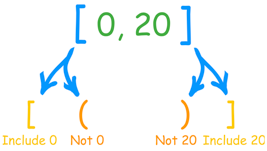 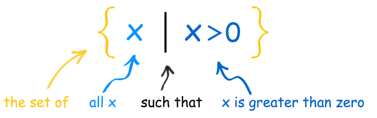 A function is even when:A function is even when:A function is even when:A function is even when:A function is even when:A function is even when:A function is even when:A function is even when:A function is even when:A function is even when:A function is even when:A function is even when:A function is even when:Inverse functions:Inverse functions:Inverse functions:Inverse functions:Inverse functions:Inverse functions:Inverse functions:Inverse functions:Inverse functions:Reflection of on the line Reflection of on the line Reflection of on the line Reflection of on the line Inverse functions:Inverse functions:Inverse functions:Inverse functions:Inverse functions:Inverse functions:Inverse functions:Inverse functions:Inverse functions:Swaps domain and range of Swaps domain and range of Swaps domain and range of Swaps domain and range of Inverse functions:Inverse functions:Inverse functions:Inverse functions:Inverse functions:Inverse functions:Inverse functions:Inverse functions:Inverse functions:Topic 2: Functions and EquationsTopic 2: Functions and EquationsTopic 2: Functions and EquationsTopic 2: Functions and EquationsTopic 2: Functions and EquationsTopic 2: Functions and EquationsTopic 2: Functions and EquationsTopic 2: Functions and EquationsTopic 2: Functions and EquationsTopic 2: Functions and EquationsTopic 2: Functions and EquationsTransformations of GraphsTransformations of GraphsTransformations of GraphsTransformations of GraphsTransformations of GraphsTransformations of GraphsTransformations of GraphsTransformations of GraphsTransformations of GraphsTransformations of GraphsTransformations of GraphsTransformations of GraphsShiftsShifts shifts  to the right by  units shifts  to the right by  units shifts  to the right by  units shifts  to the right by  units shifts  to the right by  units shifts  to the right by  units shifts  to the right by  units shifts  to the right by  units shifts  to the right by  units shifts  to the right by  units shifts  to the right by  units shifts  to the right by  units shifts  to the right by  units shifts  to the right by  units shifts  to the right by  units shifts  to the right by  units shifts  to the right by  units shifts  to the right by  units shifts  to the right by  units shifts  to the right by  units shifts  to the right by  unitsShiftsShifts shifts  to the left by  units shifts  to the left by  units shifts  to the left by  units shifts  to the left by  units shifts  to the left by  units shifts  to the left by  units shifts  to the left by  units shifts  to the left by  units shifts  to the left by  units shifts  to the left by  units shifts  to the left by  units shifts  to the left by  units shifts  to the left by  units shifts  to the left by  units shifts  to the left by  units shifts  to the left by  units shifts  to the left by  units shifts  to the left by  units shifts  to the left by  units shifts  to the left by  units shifts  to the left by  unitsShiftsShifts shifts  up by  units shifts  up by  units shifts  up by  units shifts  up by  units shifts  up by  units shifts  up by  units shifts  up by  units shifts  up by  units shifts  up by  units shifts  up by  units shifts  up by  units shifts  up by  units shifts  up by  units shifts  up by  units shifts  up by  units shifts  up by  units shifts  up by  units shifts  up by  units shifts  up by  units shifts  up by  units shifts  up by  unitsShiftsShifts shifts  down by  units shifts  down by  units shifts  down by  units shifts  down by  units shifts  down by  units shifts  down by  units shifts  down by  units shifts  down by  units shifts  down by  units shifts  down by  units shifts  down by  units shifts  down by  units shifts  down by  units shifts  down by  units shifts  down by  units shifts  down by  units shifts  down by  units shifts  down by  units shifts  down by  units shifts  down by  units shifts  down by  unitsReflectionsReflections reflects  across the y-axis reflects  across the y-axis reflects  across the y-axis reflects  across the y-axis reflects  across the y-axis reflects  across the y-axis reflects  across the y-axis reflects  across the y-axis reflects  across the y-axis reflects  across the y-axis reflects  across the y-axis reflects  across the y-axis reflects  across the y-axis reflects  across the y-axis reflects  across the y-axis reflects  across the y-axis reflects  across the y-axis reflects  across the y-axis reflects  across the y-axis reflects  across the y-axis reflects  across the y-axisReflectionsReflections reflects  across the x-axis reflects  across the x-axis reflects  across the x-axis reflects  across the x-axis reflects  across the x-axis reflects  across the x-axis reflects  across the x-axis reflects  across the x-axis reflects  across the x-axis reflects  across the x-axis reflects  across the x-axis reflects  across the x-axis reflects  across the x-axis reflects  across the x-axis reflects  across the x-axis reflects  across the x-axis reflects  across the x-axis reflects  across the x-axis reflects  across the x-axis reflects  across the x-axis reflects  across the x-axisStretchesStretchesIf, transformation is a stretchIf, transformation is a stretchIf, transformation is a stretchIf, transformation is a stretchIf, transformation is a stretchIf, transformation is a stretchIf, transformation is a stretchIf, transformation is a stretchIf, transformation is a stretchIf, transformation is a stretchIf, transformation is a stretchIf, transformation is a stretchIf, transformation is a stretchIf , transformation is a compressIf , transformation is a compressIf , transformation is a compressIf , transformation is a compressIf , transformation is a compressIf , transformation is a compressIf , transformation is a compressIf , transformation is a compressStretchesStretches stretches/compresses  horizontally, by  stretches/compresses  horizontally, by  stretches/compresses  horizontally, by  stretches/compresses  horizontally, by  stretches/compresses  horizontally, by  stretches/compresses  horizontally, by  stretches/compresses  horizontally, by  stretches/compresses  horizontally, by  stretches/compresses  horizontally, by  stretches/compresses  horizontally, by  stretches/compresses  horizontally, by  stretches/compresses  horizontally, by  stretches/compresses  horizontally, by  stretches/compresses  horizontally, by  stretches/compresses  horizontally, by  stretches/compresses  horizontally, by  stretches/compresses  horizontally, by  stretches/compresses  horizontally, by  stretches/compresses  horizontally, by  stretches/compresses  horizontally, by  stretches/compresses  horizontally, by StretchesStretches stretches/compresses  vertically, by  stretches/compresses  vertically, by  stretches/compresses  vertically, by  stretches/compresses  vertically, by  stretches/compresses  vertically, by  stretches/compresses  vertically, by  stretches/compresses  vertically, by  stretches/compresses  vertically, by  stretches/compresses  vertically, by  stretches/compresses  vertically, by  stretches/compresses  vertically, by  stretches/compresses  vertically, by  stretches/compresses  vertically, by  stretches/compresses  vertically, by  stretches/compresses  vertically, by  stretches/compresses  vertically, by  stretches/compresses  vertically, by  stretches/compresses  vertically, by  stretches/compresses  vertically, by  stretches/compresses  vertically, by  stretches/compresses  vertically, by ModulusModulusTurns all x values positiveTurns all x values positiveTurns all x values positiveTurns all x values positiveTurns all x values positiveTurns all x values positiveTurns all x values positiveTurns all x values positiveModulusModulusReflects the graph to the right of the y-axis in the y-axisIgnore the left hand side part of the graphReflects the graph to the right of the y-axis in the y-axisIgnore the left hand side part of the graphReflects the graph to the right of the y-axis in the y-axisIgnore the left hand side part of the graphReflects the graph to the right of the y-axis in the y-axisIgnore the left hand side part of the graphReflects the graph to the right of the y-axis in the y-axisIgnore the left hand side part of the graphReflects the graph to the right of the y-axis in the y-axisIgnore the left hand side part of the graphReflects the graph to the right of the y-axis in the y-axisIgnore the left hand side part of the graphReflects the graph to the right of the y-axis in the y-axisIgnore the left hand side part of the graphZeros of  (when they exist) are the vertical asymptotes ofZeros of  (when they exist) are the vertical asymptotes ofZeros of  (when they exist) are the vertical asymptotes ofZeros of  (when they exist) are the vertical asymptotes ofZeros of  (when they exist) are the vertical asymptotes ofZeros of  (when they exist) are the vertical asymptotes ofZeros of  (when they exist) are the vertical asymptotes ofZeros of  (when they exist) are the vertical asymptotes ofZeros of  (when they exist) are the vertical asymptotes ofZeros of  (when they exist) are the vertical asymptotes ofZeros of  (when they exist) are the vertical asymptotes ofZeros of  (when they exist) are the vertical asymptotes ofZeros of  (when they exist) are the vertical asymptotes ofZeros of  (when they exist) are the vertical asymptotes ofZeros of  (when they exist) are the vertical asymptotes ofZeros of  (when they exist) are the vertical asymptotes ofZeros of  are the vertical asymptotes ofZeros of  are the vertical asymptotes ofZeros of  are the vertical asymptotes ofZeros of  are the vertical asymptotes ofZeros of  are the vertical asymptotes ofZeros of  are the vertical asymptotes ofIf  the y-intercept of, then  is the y-intercept of If  the y-intercept of, then  is the y-intercept of If  the y-intercept of, then  is the y-intercept of If  the y-intercept of, then  is the y-intercept of If  the y-intercept of, then  is the y-intercept of If  the y-intercept of, then  is the y-intercept of If  the y-intercept of, then  is the y-intercept of If  the y-intercept of, then  is the y-intercept of If  the y-intercept of, then  is the y-intercept of If  the y-intercept of, then  is the y-intercept of If  the y-intercept of, then  is the y-intercept of If  the y-intercept of, then  is the y-intercept of If  the y-intercept of, then  is the y-intercept of If  the y-intercept of, then  is the y-intercept of If  the y-intercept of, then  is the y-intercept of If  the y-intercept of, then  is the y-intercept of If  the y-intercept of, then  is the y-intercept of If  the y-intercept of, then  is the y-intercept of If  the y-intercept of, then  is the y-intercept of If  the y-intercept of, then  is the y-intercept of If  the y-intercept of, then  is the y-intercept of If  the y-intercept of, then  is the y-intercept of The minimum value of  is the maximum of The minimum value of  is the maximum of The minimum value of  is the maximum of The minimum value of  is the maximum of The minimum value of  is the maximum of The minimum value of  is the maximum of The minimum value of  is the maximum of The minimum value of  is the maximum of The minimum value of  is the maximum of The minimum value of  is the maximum of The minimum value of  is the maximum of The minimum value of  is the maximum of The minimum value of  is the maximum of The minimum value of  is the maximum of The minimum value of  is the maximum of The minimum value of  is the maximum of The minimum value of  is the maximum of The minimum value of  is the maximum of The minimum value of  is the maximum of The minimum value of  is the maximum of The minimum value of  is the maximum of The minimum value of  is the maximum of When , When , When , When , When , When , When , When , When , When , When , When , When , When , When , When , When , When , When , When , When , When , When  approaches 0,  will approach When  approaches 0,  will approach When  approaches 0,  will approach When  approaches 0,  will approach When  approaches 0,  will approach When  approaches 0,  will approach When  approaches 0,  will approach When  approaches 0,  will approach When  approaches 0,  will approach When  approaches 0,  will approach When  approaches 0,  will approach When  approaches 0,  will approach When  approaches 0,  will approach When  approaches ,  approaches 0When  approaches ,  approaches 0When  approaches ,  approaches 0When  approaches ,  approaches 0When  approaches ,  approaches 0When  approaches ,  approaches 0When  approaches ,  approaches 0When  approaches ,  approaches 0When  approaches ,  approaches 0